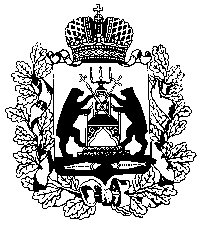 Территориальная избирательная комиссия
Поддорского районаПостановлениес. ПоддорьеО Перечне организаций, индивидуальных предпринимателей, выполняющих работы (оказывающих услуги) по изготовлению печатных предвыборных агитационных материалов при проведении повторных выборов депутата Совета депутатов Поддорского сельского поселения Поддорского муниципального района Новгородской области 19 сентября 2021 годаРассмотрев поступившие в Территориальную избирательную комиссию Поддорского района документы от организаций, индивидуальных предпринимателей, выполняющих работы (оказывающих услуги) по изготовлению печатных предвыборных агитационных материалов, представленные в соответствии с частью 2 статьи 52 областного закона от 30.07.2007 № 147-ОЗ «О выборах депутатов представительного органа муниципального образования в Новгородской области»Территориальная избирательная комиссия Поддорского районаПОСТАНОВЛЯЕТ:1.Утвердить прилагаемый Перечень организаций, индивидуальных предпринимателей, выполняющих работы (оказывающих услуги) по изготовлению печатных предвыборных агитационных материалов при проведении повторных выборов депутата Совета депутатов Поддорского сельского поселения Поддорского муниципального района Новгородской области 19 сентября 2021 года (Приложение № 1). 2. Разместить настоящее постановление на странице Избирательной комиссии официального сайта Администрации Поддорского муниципального района в информационно-телекоммуникационной сети «Интернет».Приложение № 1к постановлению Территориальной избирательнойкомиссии Поддорского района от 05.08. 2021 № 12/7-4Перечень организаций, индивидуальных предпринимателей, выполняющих работы (оказывающих услуги) по изготовлению печатных предвыборных агитационных материалов при проведении повторных выборов депутата Совета депутатов Поддорского сельского поселения Поддорского муниципального района Новгородской области 19 сентября 2021 года_____________________________05 августа 2021 года№ 12 /7 - 4Председатель Территориальной избирательной комиссии Поддорского районаГ.В. СемёноваСекретарь Территориальной избирательной комиссии Поддорского районаЛ.А. Кириллова№ п/пНазвание организацииАдресКонтактные телефоныВид услугОпубликование1.Общество с ограниченной ответственностью «Торгово-производственная компания «Печатный двор»173025Великий Новгород, ул.Нехинская, д.61, производственный корпус 3(8162) 502-224,8 9210274264Изготовление газет, плакатов, листовок, буклетов, календарей, открыток, иной полиграфической  и рекламно-сувенирной продукцииГазета «Новгородские ведомости» от 07 июля 2021 года  № 26 (5074)